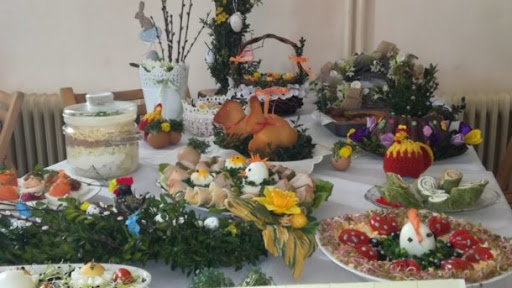                                   Wielkanocny stół